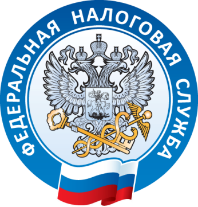 УФНС РОССИИ ПО ВОЛГОГРАДСКОЙ ОБЛАСТИАктуальные изменения законодательства по земельному налогу
Изменение кадастровой стоимости участка в течение года: новые правила расчёта земельного налогаС 1 января 2019 года скорректированы правила оспаривания кадастровой стоимости, исправление ошибок.Земельный налог можно будет пересчитать, начиная с 2016 года за периоды, когда применялась прежняя стоимость, если в 2019 году кадастровая стоимость:- изменится из-за исправления технической ошибки о величине кадастровой стоимости;- изменится из-за исправления ошибок, допущенных при определении кадастровой стоимости в сторону уменьшения;- изменится на основании решения комиссии или суда об установлении рыночной стоимости;- уменьшится на основании решения комиссии или суда, подтвердивших недостоверность сведений.Изменение площади или других характеристик недвижимостиС 2019 года при изменении характеристик объекта земельный налог будет считаться по новой кадастровой стоимости со дня внесения сведений в ЕГРН. Таким образом, по старой оценке налог придётся платить за полные месяцы с начала года до изменения стоимости, по новой оценке - с изменения и до конца года. Месяц считается полным, если право собственности возникло не позднее 15-го числа или прекратилось после 15-го числа (Федеральный закон от 03.08.2018 
N 334-ФЗ).Перерасчёт земельного налога и налога на имущество ФЛС 1 января 2019 года вступают в силу положения Федерального закона от 03.08.2018 N 334-ФЗ об изменении порядка перерасчёта местных налогов на недвижимость физических лиц - земельного налога и налога на имущество. Перерасчёт налогов может выполняться не более чем за три налоговых периода, предшествующих году направления налогового уведомления. Также независимо от оснований не допускается перерасчёт, если последний влечёт увеличение ранее уплаченных сумм указанных налогов.